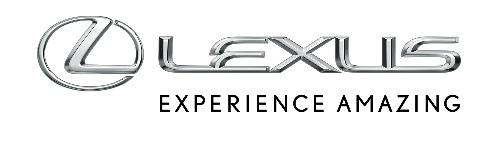 12 LUTEGO 2019JAK JAPOŃSKA KULTURA WPŁYNĘŁA NA NOWEGO LEXUSA UXZespół projektantów nowego crossovera UX czerpał inspiracje z bogatej i różnorodnej kultury Japonii, której tradycja należy do spuścizny marki Lexus.Kabina UX ukształtowana według koncepcji architektonicznej engawa, która zaciera granice między wnętrzem a otoczeniemTradycyjne przeszycia sashiko wykonane przez mistrzów rzemiosła TakumiWykończenie deski rozdzielczej teksturą nawiązującą do papierowych przesuwanych drzwi, stosowanych w tradycyjnych japońskich domach Design Lexusa UX powstał w duchu tradycyjnej japońskiej gościnności OmotenashiInspiracja architekturą engawaCrossover UX to samochód o kompaktowych wymiarach. Mimo to jego projektanci zadbali o to, by jego wnętrze zapewniało wrażenie przestronności i otwartej przestrzeni. Rozwiązaniem okazała się inspiracja tradycyjną japońską koncepcją architektury Engawa, która zaciera granice pomiędzy wnętrzem a zewnętrzną częścią domu. W ten sposób projektanci stworzyli efekt ciągłości między wnętrzem Lexusa UX a karoserią auta. „Domy w Japonii często są otoczone werandą, która stanowi pomost łączący wnętrze domu z jego otoczeniem. W Lexusie UX zastosowaliśmy podobny efekt: stworzyliśmy płynne przejście, łączące wizualnie kabinę i karoserię” – wyjaśnia główny projektant modelu, Tetsuo Miki.Pasażerowie Lexusa UX mają wrażenie otwartej przestrzeni wokół siebie, a kierowca ma bardzo dobre pole widzenia, a przy tym wyraźne wyczucie wymiarów i krawędzi pojazdu, co ułatwia prowadzenie i manewrowanie. Patrząc z miejsca kierowcy, górna część deski rozdzielczej zdaje się wystawać poza przednią szybę, sięgając aż do błotników. Maska samochodu została obniżona dzięki platformie GA-C i niskiemu mocowaniu silnika, co również zwiększa widoczność z miejsca kierowcy. Tradycyjne przeszycia sashikoGładka skórzana tapicerka dostępna w Lexusie UX wyróżnia się szwami inspirowanymi sashiko, tradycyjną japońską techniką szycia, stosowaną do wyrobu strojów do judo i kendo. Sashiko wymaga dużej wprawy i pewnej ręki, dlatego w Lexusie przeszycia są wykonywane przez mistrzów rzemiosła Takumi – najlepszych z najlepszych specjalistów w fabrykach Lexusa. Pikowana skóra została ozdobiona perforacjami tworzącymi idealnie wyrównane, matematyczne krzywe i gradacje. „Tradycyjna technika szycia sashiko liczy 1200 lat. Na każdym calu mieści się nawet do 10 przeszyć, dlatego ścieg ten jest tak mocny, że stosuje się go w strojach do judo i kendo. Dawniej używano go także do szycia bawełnianych płaszczy ochronnych dla strażaków” – tłumaczy Keiko Shishido, główna projektantka wnętrza UX.Wykończenia w stylu washiNowy UX to pierwszy Lexus, który otrzymał nowe wykończenia wnętrza inspirowane japońskim papierem washi. Jest on powszechnie spotykany w tradycyjnych japońskich domach, wywołując uczucie spokoju i ciepła. Najlepiej znany z suwanych drzwi shoji, które tworzą niepowtarzalny nastrój tradycyjnych japońskich domów.Tradycyjna gościnność OmotenashiJuż od 1989 roku, kiedy Lexus zadebiutował na rynku, marka była znana z wychodzenia naprzeciw potrzebom i oczekiwaniom klientów. Lexus traktuje swoich klientów jak gości w domu, witając każdą osobę z równym entuzjazmem. Wyjątkowy standard kontaktu z klientem Lexusa w ciągu 30 lat potwierdziły niezliczone nagrody. Inspiracją dla marki jest Omotenashi, co z japońskiego tłumaczy się jako gościnność i uprzejmość. Omotenashi to znacznie więcej niż doskonała obsługa – to od dawna zakorzeniona w japońskiej kulturze idea przewidywania potrzeb innych.Omotenashi wpływa także na to, jak Lexus projektuje samochody, czego najnowszym przykładem jest nowy UX. Do jego wyposażenia należy funkcja bezdotykowego otwierania klapy bagażnika, a także klimatyzacja S-Flow Climate Control z funkcją jonizacji powietrza nano-e®, która napełnia kabinę czystym powietrzem i tworzy atmosferę delikatnie nawilżającą skórę.